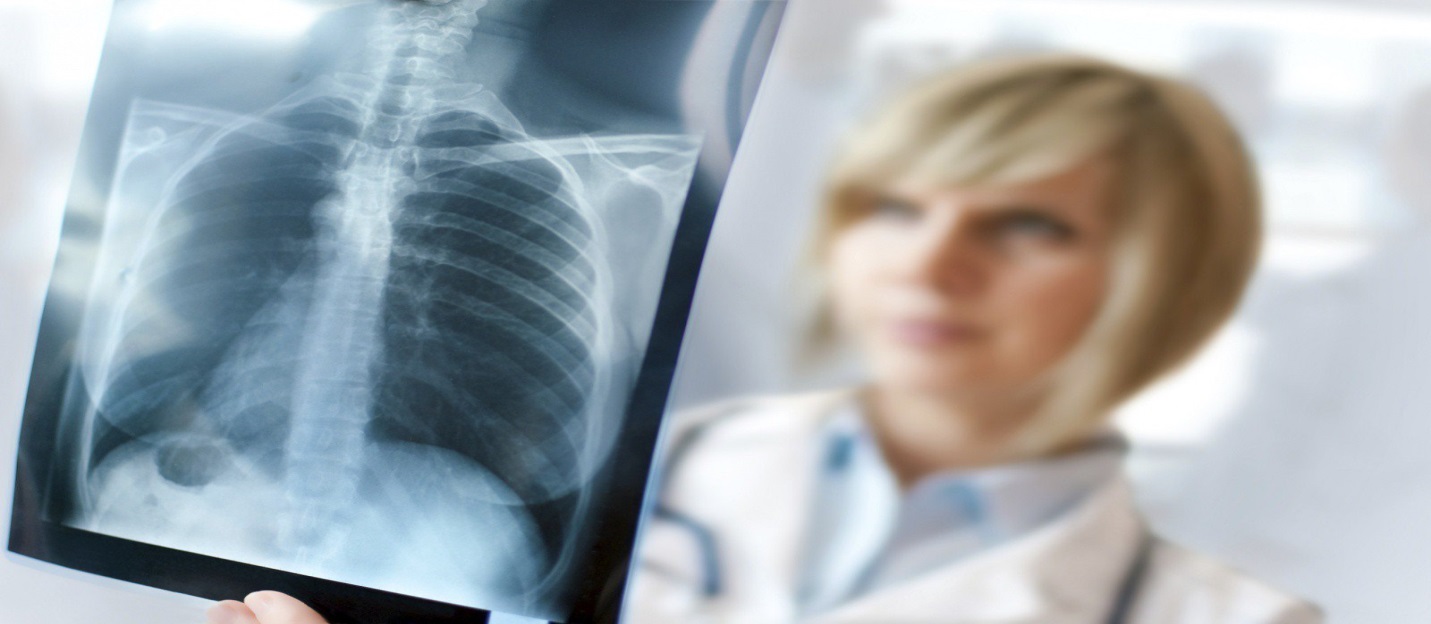 Почему необходимо регулярно проходить флюорографическое обследование?Раз в год участковый врач направляет каждого своего пациента на флюорографическое обследование. И поверьте, делается это не для «галочки». Почему же необходимо регулярно проходить флюорографическое обследование?Многие тяжелые, смертельно опасные болезни, в том числе рак легких и туберкулез, длительное время могут протекать скрытно, без видимых изменений самочувствия больного. Часто кашель, одышка, повышение температуры, снижение веса, общая слабость проявляются в запущенной, а порой неизлечимой стадии заболевания. И только регулярные прохождения флюорографического обследования позволяют выявить болезнь своевременно, на ранних стадиях. Это позволит полностью излечить заболевание, вернуть здоровье, а с ним и привычные режим и стиль жизни.Необходимо знать, что ранние формы туберкулеза легких не заразны для окружающих, а запущенные, хронические процессы, как правило, сопровождаются массивным выделением микробов туберкулеза. Именно эти больные заражают окружающих, особенно тех людей, которые находятся в непосредственном контакте с больными (родственники, соседи, коллеги по работе).Помимо наблюдаемых врачами пациентов, среди нас присутствует много больных туберкулезом, которые о своем заболевании не знают вовсе. Каждый больной с открытой формой туберкулеза может заразить в течение года 10-15 человек. Туберкулез тем и коварен, что может длительное время развиваться и не беспокоить человека. Больной может хорошо себя чувствовать, а его легкие будут неуклонно разрушаться. В начальной стадии заболевания симптомов нет – вот почему необходимо ежегодно проходить флюорографию. Ну а если появились такие симптомы как повышенная утомляемость, ночная потливость, потеря в весе, кашель в течение 2-х недель и больше, необходимо срочно обратиться к врачу и пройти обследование.К сожалению, заразиться туберкулезом можно везде – в общественном транспорте, в магазине, в любом месте скопления людей. Защитой от этой инфекции служит только крепкий иммунитет.Перечислим, какие категории лиц более других предрасположены к заражению таким заболеванием, как туберкулез. К ним, в первую очередь, относятся люди, часто болеющие ангинами и другими простудными заболеваниями, а также люди, несколько раз перенесшие воспаление легких. Кроме того, в группу риска попадают и те, кто пережил сильное нервное потрясение, состояние стресса и т.д. В группе риска также находятся и те люди, которые перенесли какое-либо серьезное заболевание «на ногах». Туберкулез также достаточно легко может поражать людей, чрезмерно и бездумно стремящихся к похудению. Таким образом, мы видим, что независимо от статуса в обществе и социального положения, каждый из нас может попасть в группу риска по заболеваемости туберкулезом.Два раза в год проходят флюорографическое обследование следующие группы людей:военнослужащие, проходящие военную службу по призыву;лица, находящиеся в контакте с источниками туберкулезной инфекции, в том числе лица, осуществляющие сопровождение больных туберкулезом иностранных граждан;лица, снятые с диспансерного учета в медицинских противотуберкулезных организациях в связи с выздоровлением, в течение первых 3 лет после снятия с учета;лица, перенесшие туберкулез и имеющие остаточные изменения в легких, в течение первых 3 лет с момента выявления заболевания;ВИЧ-инфицированные;пациенты, состоящие на диспансерном учете в наркологических и психиатрических учреждениях;лица, состоящие в группе профилактического наркологического учета в связи с употреблением психоактивных веществ и препаратов;подследственные, содержащиеся в следственных изоляторах, и осужденные, содержащиеся в исправительных учреждениях;лица, освобожденные из следственных изоляторов и исправительных учреждений, в течение первых 2 лет после освобождения;лица, по роду своей профессиональной деятельности имеющие контакт с контингентом подследственных и осужденных;лица без определенного места жительства.Пройти флюорографию можно в поликлинике по месту жительства (прикрепления)!Заведующая отделением медицинской профилактики ГБУЗ АО «Городской поликлиники № 2» Легачёва А.А.